Year 7 History ProjectYou should spend at least 2 hours a week on this project. This does not have to be at once and can be in 30 minute chunks. By the end you should:Be able to describe what the industrial revolution was.Have an understanding of how it changed Britain.Have produced a piece of work demonstrating your new knowledge.Industrial revolutionRead through the following on the Industrial Revolution:https://www.bbc.co.uk/bitesize/guides/zvmv4wx/revision/1Watch the following video:https://www.youtube.com/watch?v=3Efq-aNBkvc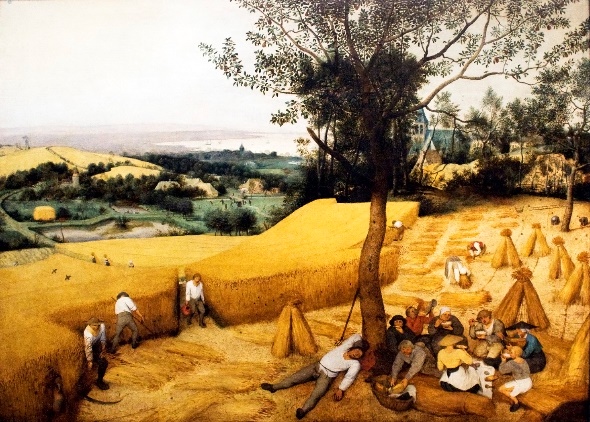 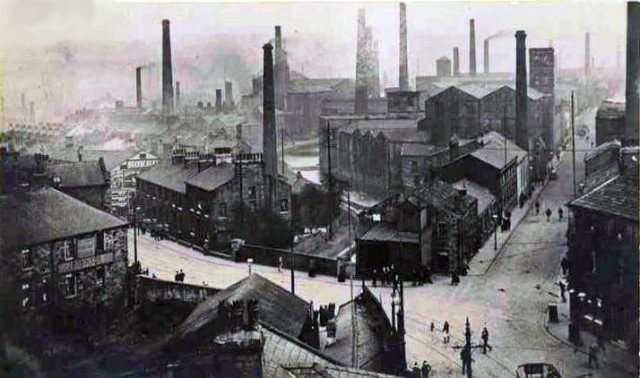 Answer the following questions in full sentences.Compare the two images.What are the differences between the two images?Why do you think there are these differences?The definition of a turning point is a moment in history which results in a massive change.Why do you think the industrial revolution has been described as a turning point in history?Write down a list of changes that occurred (happened) during the Industrial Revolution. Think about the following;JobTownsWhere people liveWatch the opening ceremony of the 2012 London Olympics: https://www.youtube.com/watch?v=HBITyBdRv_QWhy do you think the industrial revolution was used in the opening ceremony of the 2012 London Olympics?How accurate is the opening ceremony of the 2012 London Olympics compared to what you know about the Industrial Revolution?For your project you need to either:(Choose 1)Write a commentary on the London 2012 Olympics opening ceremony explaining the changes taking place during the industrial revolution.Draw 4 pictures from before to after the industrial revolution showing change from picture to picture.Write a diary entry of someone who lived through the industrial revolution explaining the changes that took place.Make a model industrial town. Take a picture and annotate it. This could be done out of lego, cake, cardboard etc.Write out a plan for your own London 2012 opening ceremony on the Industrial Revolution and explain why you have decided to do it like that.Other useful siteshttps://kids.britannica.com/kids/article/Industrial-Revolution/353290https://www.historylearningsite.co.uk/britain-1700-to-1900/industrial-revolution/children-in-the-industrial-revolution/